ÉNONCÉ DE LA TÂCHE COMPLEXEEn utilisant les documents page 332 et tes connaissances, explique dans un premier temps pourquoi et comment l’être humain a modifié l’écosystème naturel des Landes de Gascogne puis explique comment il préserve le nouvel écosystème........................................................................................................................................................................................................................................................................................................................................................................................................................................................................................................................................................................................................................................................................................................................................................................................................................................................................................................................................................................................................................................ ............................................................................................................................................................................................................................................................................................................................................. ............................................................................................................................................................................................................................................................................................................................................. .............................................................................................................................................................................................................................................................................................................................................Chapitre 16 : tâche complexe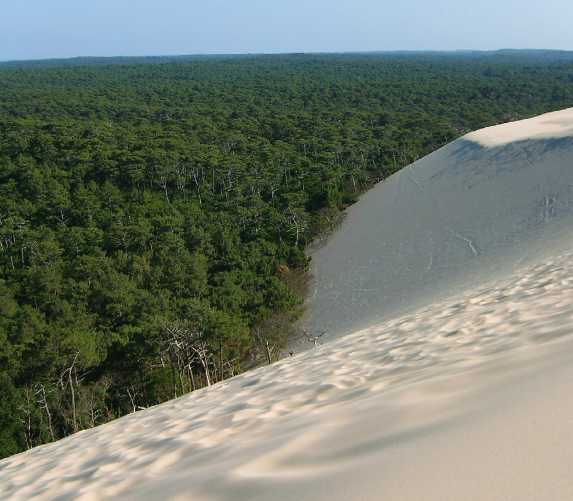 3 Comment l’être humain agit-ilsur les écosystèmes ?Je me documente – page 342  La gestion d’un écosystème